KRISTU JYOTI COLLEGE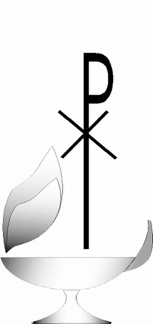 Department of Theology(Aggregated to the Faculty of Theology ofthe Pontifical Salesian University, Rome)Bosco Nagar, Krishnarajapuram Bengaluru 560036.Ph: 9449362433 (Principal), 7795234212 (Registrar)Email:kjcprincipal@gmail.comregistrarkristujyoti@gmail.com  by your light we see the lightApplication No: _________							The Bachelor of Theology (B.Th.) CourseAPPLICATION FOR ADMISSION(Please use BLOCK LETTERS)01.	Surname …………………………………………………….………………………….02.	Name(s)………………………………………………………………………………....03.	Your name in the religious congregation ……………………………...………………                               (if you have a different name)04.	Date of Birth:	Day……….….…...Month ……..…....……….….. Year ………………05.	Place of Birth ……………………………………………………...................................06.	Parish of Origin ………………………………………………………………...………07.	Diocese of Origin ………………………………………………………………...…….08.	Religious Congregation ………………………………………………………...………09.	Province ………………………………………………………………………………...10.	Name of the Superior ………………………………………………………...………...11.	Designation (e.g. General / Provincial etc.) of the Guardian / Point of Reference,        to whom future communications may be sent ……………………….…….…...……… .12.	Address of the Guardian / Point of Reference ………………………………………….	………………………………………………………………………….………….........………………………………………………………………………….….………........13.	Address of the Applicant:Permanent: ..………………………………………………………….....................			……………………………………………………….……….................Phone No: ………………….	E-mail: ………...………………………..	  b)  Local: ..…………………………..…………………………...................................			…………………………………………….………….............................			Phone No: ………………….	E-mail: ………………………………….14.	Educational Qualifications (University Studies, Philosophy, Theology etc.)            (Please specify Course, Institution, Place & Duration)   		      a). ………...………………………………………………..………………………..……………………….…………………………………..………………………… b)……………………………………...……………………………………………..……………………………………………………………..………………………..c) .………...………………………………………………..………………………..……………………….…………………………………..………………………… d)……………………………………...……………………………………………..……………………………………………………………..………………………..15.	Documents attached	[ ] Two attested copies of the mark-list and certificate of the Philosophy course[ ] Two attested copies of the Certificate and mark list of Plus-two Course or its equivalent	[ ] Two attested copies of the Certificate and mark list of B.A. or its equivalent	[ ] Letter of Recommendation of the Bishops/ Provincial / Religious Superior	[ ] Photographs (three of passport-size and six of stamp-size)	[ ] ……………………………	[ ] …………………………… Date: ………………..				       ……………………………………….Place: ……………….					      Signature of the Applicant------------------------------------------------------------------------------------------------------------Note: Requirements for Admission to B.Th.a)	For Students proceeding to the Priesthood:The completion of the Pre-Degree/plus-two Course or its equivalent.The completion of the Bachelor of Philosophy course or a two / three year Course of Philosophy in a Religious Studentate or Major Seminary.b)	For Non-Clerical Students:The completion of the B.A. or its equivalent.The completion of an Adequate Course of Philosophy in a Recognized Institute (This requirement may be fulfilled by participating in an Intensive Summer Course in philosophy organized by Dominican  Fathers at Bangalore or any such course.An adequate knowledge of English.The College reserves to itself all rights to admission                                                                          The Principal,                                                                                            Department of Theology,                                                                                    Kristu Jyoti College,                                                                                     Bangalore – 560 036.(For office purposes only)Admission No: _________KRISTU JYOTI COLLEGEDepartment of Theology(Aggregated to the Faculty of Theology ofthe Pontifical Salesian University, Rome)Bosco Nagar, Krishnarajapuram Bengaluru 560036.Ph: 9449362433 (Principal), 7795234312 (Registrar)Email:kjcprincipal@gmail.comregistrarkristujyoti@gmail.comby your lightwe see the lightApplication No: _________					The Bachelor of Theology (B.Th.) CoursePERSONAL SCHEDA(Please use BLOCK LETTERS)General Information:Surname: ……………………………………………………………………………Name(s): ……………………………………………………..……………………..Father’s Name: ……………………………………………………………………..Mother’s Name: …………………………………………………………………….Birth: Day ………………….. Month……………………….. Year ……..…….…..          City ………………….. State  ………………….. Country  ………………...Diocese of Origin: …………………………………….. Ecclesiastical Curriculum: Name of the Religious Congregation: ……………………………………………...Religious Congregation’s abbreviation: ………………………………...………….Province: ……………………………………………................................................First Profession:         Where? …………….….………….. When? …………...…...Perpetual Profession: Where? ………………..…………..  When? …………….....     III.       Educational Qualifications:                 a) High School:                        Certificate: ……………………………………………………………………………...…..                    Name of School: ………………………………………………………………….………..                    Place: ……………………………………..……...... Year of Completion: ………..…...…                b) Higher Secondary School / Pre-University:	Certificate: ……………………………………………………….....................……………	Name of School / College: …………………..…………….…....................….....................	Place: …………………………………………………Year of Completion: ……...…..…..                 c)  University Studies:                     Degree: ………………………………………………...Duration: ……………….                    Name of the College: ……………………………………………………………...                    Place: ………………………………………..Year of Completion: ………...........                d) Other Studies (if any):                     Degree: ………………………………………………...Duration: ……………….                    Name of the College: ……………………………………………………………...                    Place: ………………………………………..Year of Completion: ………..…….                 e) Philosophy:                     Degree: ………………………………………………...Duration: ……………….                    Name of the College/Institution/Seminary: ..……………………...…….………...                    Place: ………………………………………..Year of Completion ...:..………......                 f) Theology:                    Degree: ………………………………………………...Duration: ……………….                    Name of the College/Institution/Seminary: ..……………………...…….………...                    Place: ……………………………………….. .IV.       Accommodation: Institution: …………………..…………………..…………………..……………...Address: …………………..…………………..…………………..………………...…………………………………………………………………………………………….…………………..…….……Pin Code: ……..….…..…….………………….Phone No.: ……………………….E-mail: ..…………….…..……………………..Remarks: Date ……………………............                                     ………………………………………Place…………………………….                                           Signature of the Applicant                                   (For office purposes only)Admission No: _________